،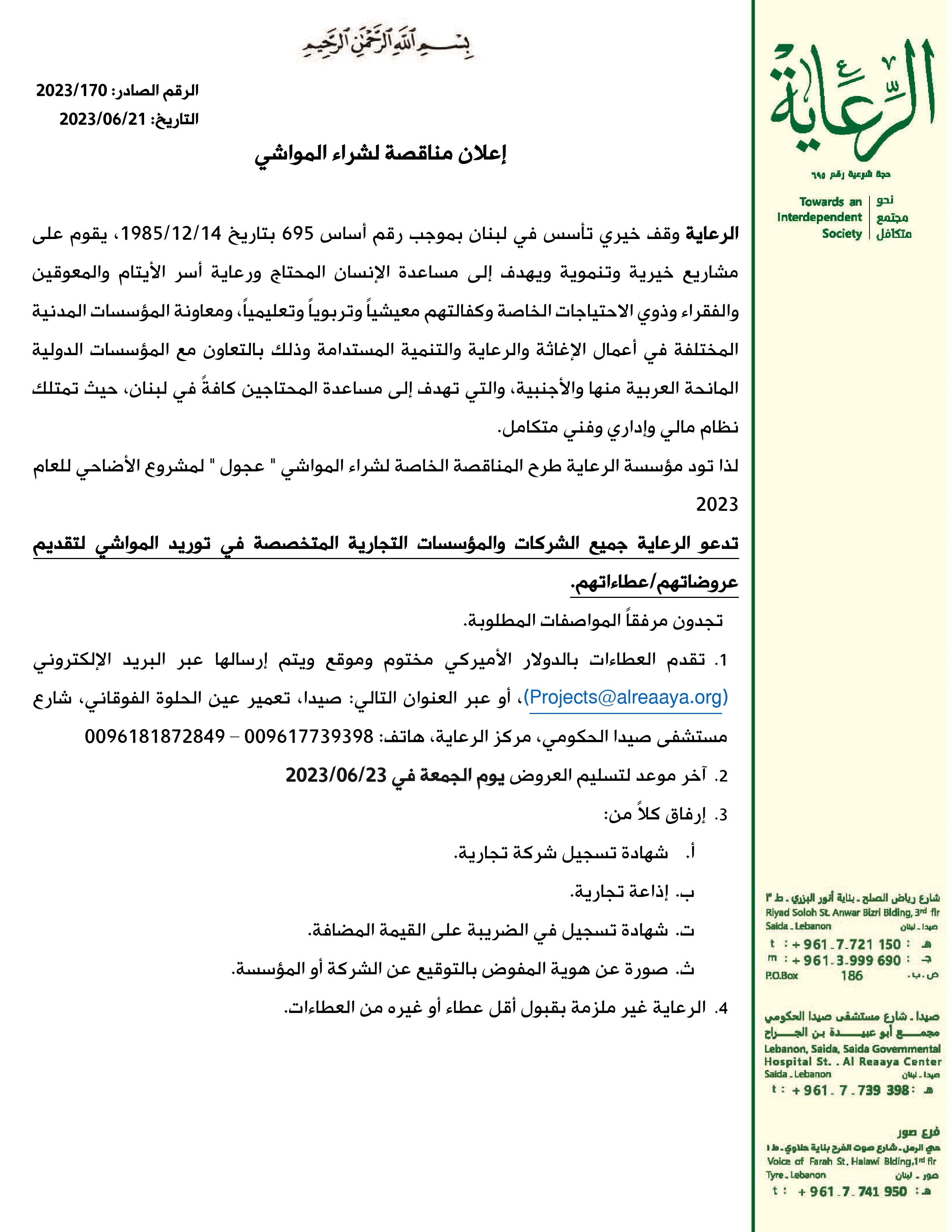 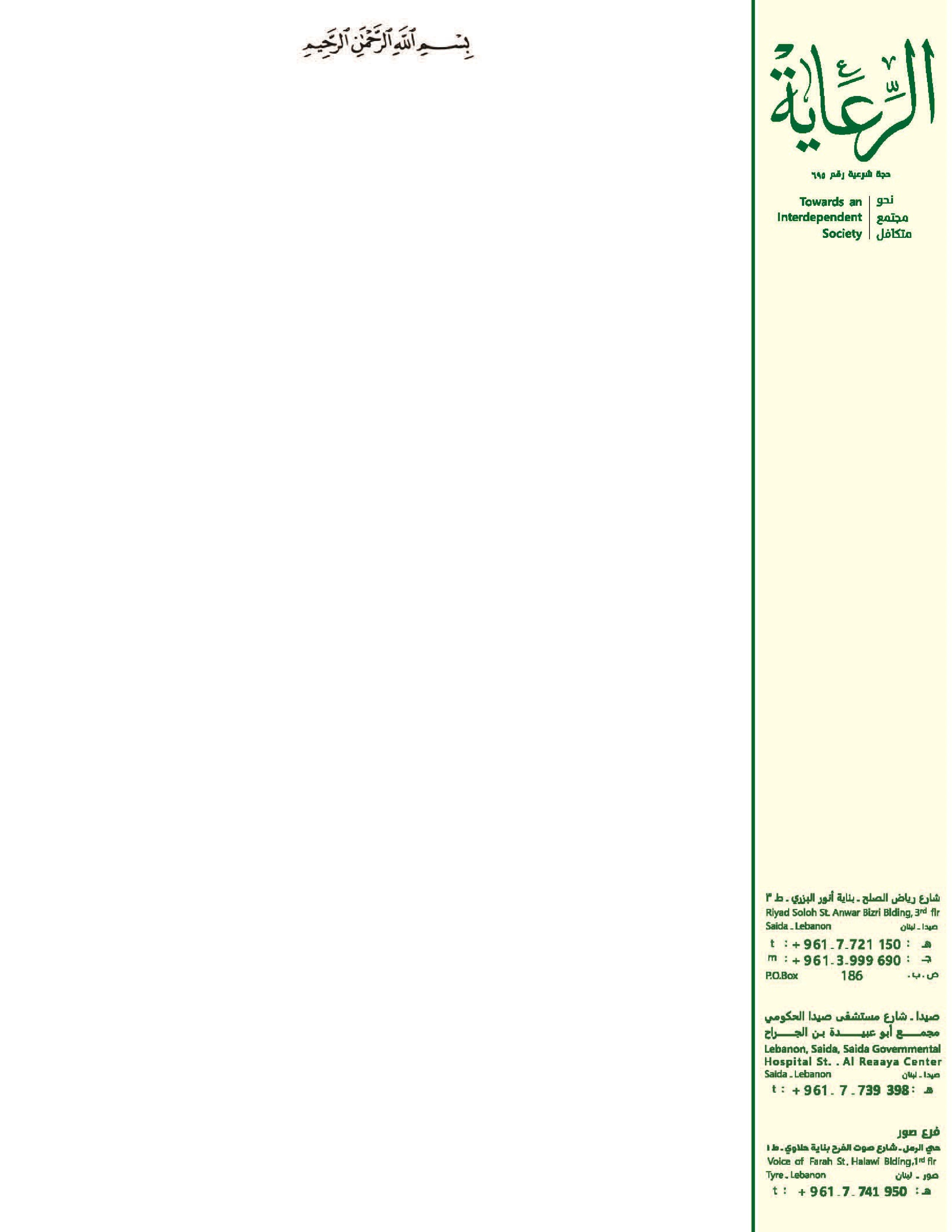 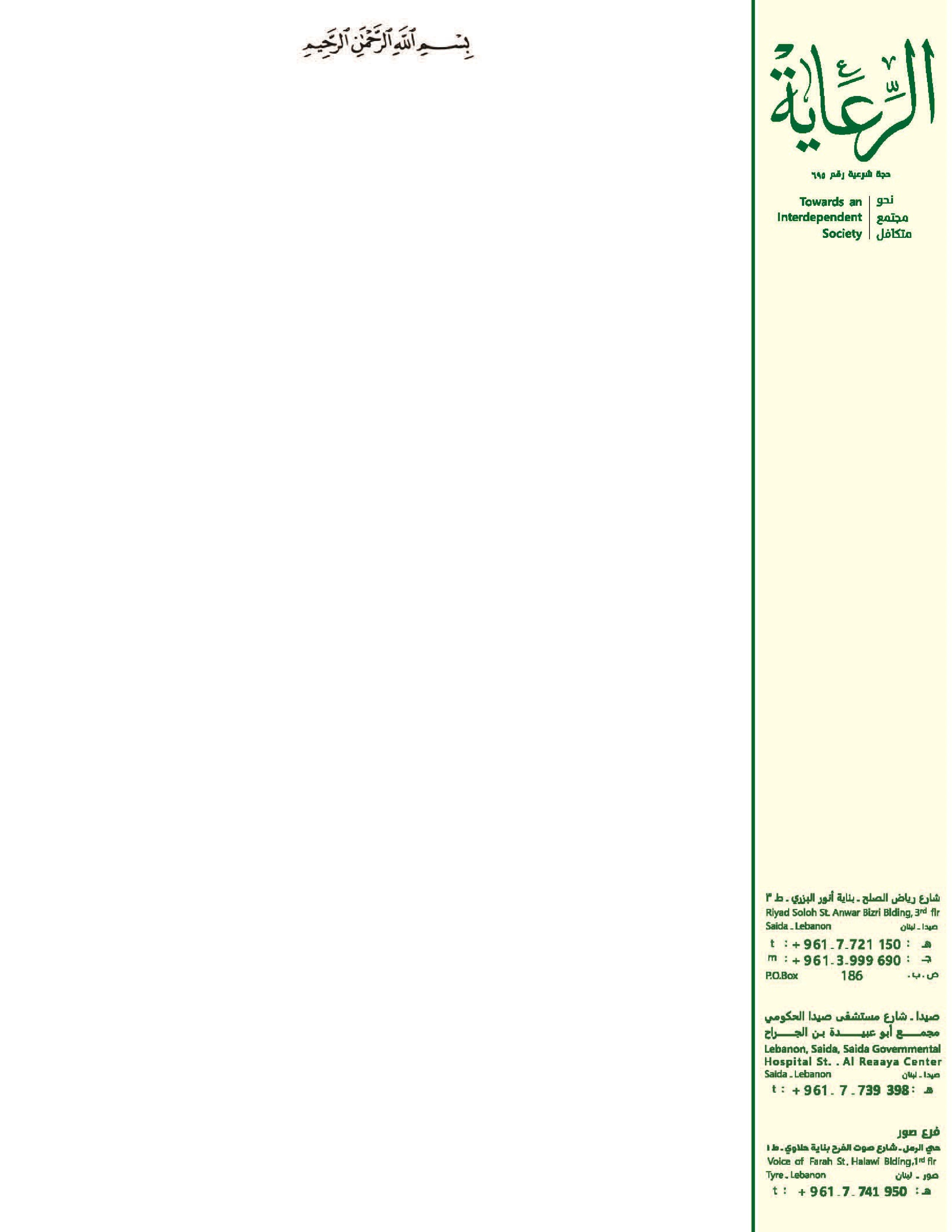 